Αποτελούμενο από τους δικαστές Σταύρο Κουκουγιάννη Πρόεδρο Πρωτοδικών,  Ευάγγελο- Αλέξανδρο Λίταινα Πρωτοδίκη και Αγνή Γκατζόφλια Πρωτοδίκη- Εισηγήτρια, και την Γραμματέα Καλλιόπη Γούσιου.Συνεδρίασε δημόσια στο ακροατήριό του στις 15 Σεπτεμβρίου 2023, προκειμένου να προβεί στην ανακήρυξη των συνδυασμών που θα συμμετάσχουν στις Δημοτικές Εκλογές της 8ηςΟκτωβρίου2023του Δήμου ΚΙΛΕΛΕΡ, Περιφερειακής Ενότητας ΛΑΡΙΣΑΣ και δηλώθηκαν εγκαίρως.Αφού έλαβε υπόψη τις δηλώσεις καταρτίσεως συνδυασμών στο Δήμο ΚΙΛΕΛΕΡ, που υποβλήθηκαν στον Πρόεδρο του Δικαστηρίου μέσω της Ηλεκτρονικής Πύλης Δήλωσης Υποψηφιοτήτων (Η.Π.Δ.Υ.) του άρθρου 33 του π.δ. 26/ 2012 (Α 27) και συγκεκριμένα τις δηλώσεις κατάρτισης συνδυασμών: Παραδεκτώς, κατά την διαδικασία της εκουσίας δικαιοδοσίας, εμπροθέσμως ήτοι την δέκατη Πέμπτη Σεπτεμβρίου του έτους των εκλογών, και νομίμως, σύμφωνα με τα άρθρα 14 και 17 του ν. 4804/ 2021 «Εκλογή Δημοτικών και Περιφερειακών Αρχών και λοιπές διατάξεις», όπως το τελευταίο τροποποιήθηκε με το άρθρο Δεύτερο της από 10-09-2023 Π.Ν.Π. (ΦΕΚ 150/10-09-23), σε συνδυασμό με τα άρθρα 3, 4, 5, 9, 10, 12,13, 14 και 15 του ίδιου νόμου, φέρονται ενώπιον αυτού του Δικαστηρίου οι πιο πάνω δηλώσεις καταρτίσεως συνδυασμών, υποψηφίων δημάρχων και υποψηφίων δημοτικών συμβούλων του Δήμου ΛΑΡΙΣΑΣ, καθώς και υποψηφίων προέδρων δημοτικών κοινοτήτων με πληθυσμό μικρότερο ή ίσο των διακοσίων (200) κατοίκων και υποψηφίων συμβούλων δημοτικών κοινοτήτων με πληθυσμό μεγαλύτερο ή ίσο των διακοσίων ενός (201) κατοίκων, του ιδίου δήμου, προκειμένου να γίνει η ανακήρυξη τους.Για την ανακήρυξη των συνδυασμών, το οικείο Πρωτοδικείο αφού έλαβε υπόψη του: Α. τις προϋποθέσεις που ορίζει ο νόμος για την νόμιμη ανακήρυξη των υποψηφίων συνδυασμών ήτοι: α) την καταχώρηση στην πύλη του ονόματος, του επωνύμου, του πατρωνύμου ή του μητρωνύμου, της ημερομηνίας γέννησης, της ιδιότητας, του Αριθμού Φορολογικού Μητρώου και της πλήρους διεύθυνσης κάθε υποψήφιου δήμαρχου και δημοτικού σύμβουλου, συμβούλου ή προέδρου δημοτικής κοινότηταςβ) τη δήλωση του κάθε υποψηφίου για την υποψηφιότητά του σε μία εκλογική περιφέρεια και σε ένα εκλογικό αξίωμα γ) την επικύρωση της υποψηφιότητας από κάθε υποψήφιο δήμαρχο, δημοτικό σύμβουλο, σύμβουλο δημοτικής κοινότητας και πρόεδρο δημοτικής κοινότητας, μέσω της Ηλεκτρονικής Πύλης Δήλωσης Υποψηφιοτήτων ή κατ’ εξαίρεση με επισύναψη υπεύθυνης δήλωσης με θεωρημένο το γνήσιο της υπογραφής από δημόσια υπηρεσία ή μέσω της Ενιαίας Ψηφιακής Πύλης της Δημόσιας Διοίκησης (gov.gr ΕΨΠ), με την οποία δηλώνει ότι δεν στερείται του δικαιώματος του εκλέγειν και ότι  στο πρόσωπό του δεν συντρέχουν κωλύματα εκλογιμότητας Β. τις προϋποθέσεις που ορίζει ο νόμος για την νόμιμη ανακήρυξη των συνδυασμών:α) ότι η δήλωση του συνδυασμού υπεβλήθη εμπρόθεσμα, μέσω της ηλεκτρονικής πύλης υποψηφιοτήτων, έως τις 23:59 της 31ης Αυγούστου 2023,β) ότι είναι έγκυρο το όνομα του συνδυασμού, σύμφωνα με τις παραγράφους 8 και 9 του ανωτέρω άρθρου, κατά ρητή πρόβλεψη των οποίων, απαγορεύεται να ορίζεται ή να χρησιμοποιείται ως όνομα ή ως έμβλημα του συνδυασμού σύμβολο θρησκευτικής λατρείας, ή σημαία, ή άλλο παρόμοιο σύμβολο κράτους, ή σημείο ιδιαίτερης ευλάβειας, στέμμα, όνομα ή έμβλημα πολιτικής οργάνωσης, φωτογραφία οποιουδήποτε προσώπου, έμβλημα κράτους, που ίσχυε παλαιότερα ή ισχύει ακόμη, καθώς και σύμβολα ή εμβλήματα του δικτατορικού καθεστώτος της 21ης Απριλίου 1967, ή σύμβολα ή εμβλήματα με ρατσιστικό ή ξενοφοβικό περιεχόμενο, σύμφωνα με το άρθρο 1 του ν. 927/1979 (Α’ 139). Αν υποβληθούν περισσότερες δηλώσεις συνδυασμών με το ίδιο όνομα ή έμβλημα από υποψήφιους συνδυασμούς για την ανάδειξη δημοτικών αρχών του ίδιου δήμου, δικαίωμα χρήσης έχει ο συνδυασμός που το έχει δηλώσει πρώτος,γ) ότι ο συνδυασμός διαθέτει τον υποψήφιο δήμαρχο και τον ελάχιστο αριθμό υποψηφίων δημοτικών συμβούλων στο σύνολο των εκλογικών περιφερειών και τον ελάχιστο αριθμό υποψηφίων συμβούλων δημοτικής κοινότητας και προέδρων δημοτικής κοινότητας στο 60% των δημοτικών κοινοτήτων,δ) ότι καταβλήθηκε το ηλεκτρονικό παράβολο, από το οποίο προκύπτει ότι ο υποψήφιος δήμαρχος, κάθε υποψήφιος δημοτικός σύμβουλος και κάθε υποψήφιος σύμβουλος δημοτικής κοινότητας και πρόεδρος δημοτικής κοινότητας, έχει καταθέσει υπέρ του δημοσίου ποσό διακοσίων (200), πενήντα (50) και δέκα (10) ευρώ , αντίστοιχα. ε) ότι ο συνδυασμός έχει υποψηφίους από κάθε φύλο σε ποσοστό σαράντα τοις εκατό (40%) τουλάχιστον του συνολικού αριθμού των υποψηφίων του οικείου συνδυασμού, συμπεριλαμβανομένου του υποψηφίου δημάρχου Εν προκειμένω, από τον έλεγχο των υποβληθεισών δηλώσεων κατάρτισης συνδυασμών για το Δήμο ΚΙΛΕΛΕΡ, που υποβλήθηκαν στον Πρόεδρο του Δικαστηρίου μέσω της ηλεκτρονική πύλης δήλωσης υποψηφιοτήτων του άρθρου 33 του π.δ. 26/ 2012, προκύπτει ότι καταρτίστηκαν νομότυπα, περιλαμβάνουν υποψηφίους δημάρχους, δημοτικούς συμβούλους, προέδρους δημοτικών κοινοτήτων και συμβούλους δημοτικών κοινοτήτων, οι οποίοι διαθέτουν τα νόμιμα προσόντα εκλογιμότητας, σύμφωνα με τα οριζόμενα στην νομοθεσία που αναφέρεται στην παρούσα. Κατά συνέπεια, συντρέχουν οι νόμιμες προϋποθέσεις για να ανακηρυχθούν, οι κατωτέρω αναγραφόμενοι συνδυασμοί, σύμφωνα με το διατακτικό του άρθρου 17 του ν. 4804/ 2021.Ανακηρύσσει τους συνδυασμούς που θα συμμετάσχουν στις δημοτικές εκλογές της 8ηςΟκτωβρίου2023και τις τυχόν επαναληπτικές εκλογές της 15ηςΟκτωβρίου2023, που θα διενεργηθούν για την εκλογή δημοτικών αρχών του Δήμου ΚΙΛΕΛΕΡ, Περιφερειακής Ενότητας ΛΑΡΙΣΑΣ, ήτοι υποψηφίων δημάρχων, δημοτικών συμβούλων, προέδρων κοινοτήτων και συμβούλων κοινοτήτων, του καθενός από τους συνδυασμούς, ως ακολούθως:1. Τον συνδυασμό με το όνομα «ΝΕΟ ΚΙΛΕΛΕΡ», με έμβλημα που περιγράφεται ως εξής: «ΕΝΑ ΣΤΑΧΥ ΜΕ ΦΟΝΤΟ ΤΟΝ ΗΛΙΟ» 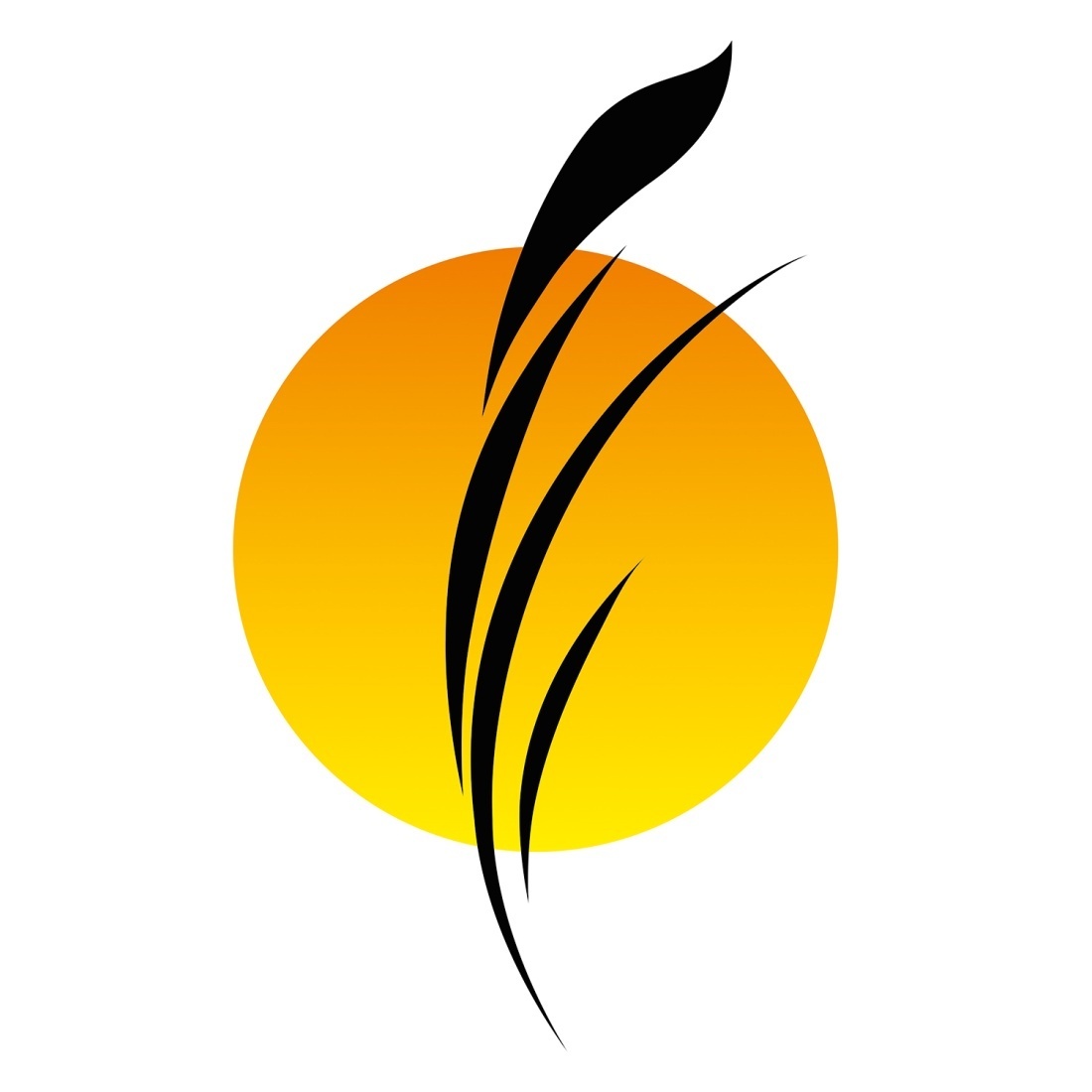 στον οποίο περιλαμβάνονται ο ΝΑΣΙΑΚΟΠΟΥΛΟΣ ΑΘΑΝΑΣΙΟΣ του ΓΕΩΡΓΙΟΥ, ως υποψήφιος Δήμαρχος, ως υποψήφιοι, δε, δημοτικοί σύμβουλοι οι:
Δήμος Κιλελέρ (υποψήφιοι δημοτικοί σύμβουλοι)

1. ΑΓΓΛΟΠΟΥΛΟΥ-ΜΕΡΤΖΑΝΙΔΟΥ ΟΛΓΑ του ΝΙΚΟΛΑΟΥ (ΚΡΑΝΝΩΝΟΣ)
2. ΑΓΡΙΑΔΕΛΗ - ΚΟΝΤΟΓΙΑΝΝΗ ΜΑΡΙΑ του ΕΥΑΓΓΕΛΟΥ (ΠΛΑΤΥΚΑΜΠΟΥ)
3. ΑΕΤΟΠΟΥΛΟΣ ΤΑΞΙΑΡΧΗΣ του ΓΕΩΡΓΙΟΥ (ΝΙΚΑΙΑΣ)
4. ΑΚΡΙΒΟΥΛΗΣ ΣΠΥΡΙΔΩΝ του ΠΟΛΥΧΡΟΝΗ (ΝΙΚΑΙΑΣ)
5. ΑΝΑΣΤΑΣΟΠΟΥΛΟΥ-ΚΟΥΛΙΖΗ ΕΥΑΓΓΕΛΙΑ (ΛΙΑ) του ΔΗΜΗΤΡΙΟΥ (ΝΙΚΑΙΑΣ)
6. ΑΝΤΩΝΙΟΥ ΕΥΑΓΓΕΛΙΑ (ΕΒΕΛΥΝ) του ΕΜΜΑΝΟΥΗΛ (ΑΡΜΕΝΙΟΥ)
7. ΒΑΡΔΑΚΟΥΛΗΣ ΑΧΙΛΛΕΥΣ του ΓΕΩΡΓΙΟΥ (ΚΡΑΝΝΩΝΟΣ)
8. ΒΙΣΒΙΚΗΣ ΒΑΪΟΣ του ΚΩΝΣΤΑΝΤΙΝΟΥ (ΚΙΛΕΛΕΡ)
9. ΓΚΟΝΤΙΚΟΥΛΗΣ ΙΩΑΝΝΗΣ του ΔΗΜΗΤΡΙΟΥ (ΝΙΚΑΙΑΣ)
10. ΖΙΓΡΑΣ ΧΡΗΣΤΟΣ του ΓΕΩΡΓΙΟΥ (ΚΙΛΕΛΕΡ)
11. ΖΩΙΟΠΟΥΛΟΥ-ΧΡΙΣΤΟΔΟΥΛΟΥ ΕΛΕΝΗ του ΧΡΗΣΤΟΥ (ΚΙΛΕΛΕΡ)
12. ΘΕΟΔΩΡΟΠΟΥΛΟΣ ΓΡΗΓΟΡΙΟΣ του ΑΧΙΛΛΕΑ (ΝΙΚΑΙΑΣ)
13. ΘΕΟΧΑΡΟΠΟΥΛΟΣ ΣΤΥΛΙΑΝΟΣ του ΙΩΑΝΝΗ (ΑΡΜΕΝΙΟΥ)
14. ΚΑΛΕΤΣΙΟΣ ΣΠΥΡΙΔΩΝ του ΔΗΜΗΤΡΙΟΥ (ΝΙΚΑΙΑΣ)
15. ΚΑΛΤΣΟΥΝΑΣ ΧΡΗΣΤΟΣ του ΓΕΩΡΓΙΟΥ (ΑΡΜΕΝΙΟΥ)
16. ΚΑΤΣΙΚΑΡΗΣ ΚΩΝΣΤΑΝΤΙΝΟΣ του ΘΕΟΦΑΝΗ (ΠΛΑΤΥΚΑΜΠΟΥ)
17. ΚΑΦΕΝΤΖΗ - ΧΑΡΟΥΛΗ ΔΗΜΗΤΡΑ του ΑΘΑΝΑΣΙΟΥ (ΠΛΑΤΥΚΑΜΠΟΥ)
18. ΚΟΚΚΑΛΗΣ ΒΑΣΙΛΕΙΟΣ του ΑΧΙΛΛΕΑ (ΠΛΑΤΥΚΑΜΠΟΥ)
19. ΚΟΥΚΟΥΤΣΗΣ ΙΩΑΝΝΗΣ του ΑΧΙΛΛΕΑ (ΠΛΑΤΥΚΑΜΠΟΥ)
20. ΚΩΣΤΑΡΕΛΟΥ - ΛΙΑΡΟΥ ΑΛΕΞΑΝΔΡΑ του ΘΩΜΑ (ΝΙΚΑΙΑΣ)
21. ΚΩΣΤΟΥΛΗΣ ΔΗΜΗΤΡΙΟΣ του ΠΟΛΥΔΩΡΟΥ (ΠΛΑΤΥΚΑΜΠΟΥ)
22. ΛΑΔΟΠΟΥΛΟΥ - ΧΑΤΖΗΤΖΟΠΑΝΗ ΣΕΒΑΣΤΗ (ΣΕΒΗ) του ΘΕΟΔΩΡΟΥ (ΠΛΑΤΥΚΑΜΠΟΥ)
23. ΜΑΞΙΜΙΑΔΗΣ ΑΠΟΣΤΟΛΟΣ του ΓΕΩΡΓΙΟΥ (ΠΛΑΤΥΚΑΜΠΟΥ)
24. ΜΠΑΝΤΑΚΟΣ ΙΩΑΝΝΗΣ του ΔΗΜΗΤΡΙΟΥ (ΠΛΑΤΥΚΑΜΠΟΥ)
25. ΜΠΟΥΛΑΣΙΚΗ ΔΕΣΠΟΙΝΑ του ΔΗΜΗΤΡΙΟΥ (ΚΡΑΝΝΩΝΟΣ)
26. ΝΤΑΦΟΠΟΥΛΟΣ ΣΩΤΗΡΙΟΣ του ΣΟΦΟΚΛΗ (ΚΡΑΝΝΩΝΟΣ)
27. ΞΕΣΦΙΓΓΟΥΛΗ ΧΡΙΣΤΙΝΑ του ΑΧΙΛΛΕΑ (ΠΛΑΤΥΚΑΜΠΟΥ)
28. ΠΑΠΑΓΙΑΝΝΟΥΛΗΣ ΕΥΑΓΓΕΛΟΣ του ΚΩΝΣΤΑΝΤΙΝΟΥ (ΠΛΑΤΥΚΑΜΠΟΥ)
29. ΠΑΠΑΔΟΠΟΥΛΟΥ ΧΡΥΣΟΥΛΑ του ΝΙΚΟΛΑΟΥ (ΑΡΜΕΝΙΟΥ)
30. ΠΑΤΣΙΟΥΡΑ - ΤΣΙΩΡΑ ΒΑΪΑ του ΕΥΑΓΓΕΛΟΥ (ΚΡΑΝΝΩΝΟΣ)
31. ΡΕΝΤΖΙΑΣ ΑΝΤΩΝΙΟΣ του ΑΛΕΞΑΝΔΡΟΥ (ΝΙΚΑΙΑΣ)
32. ΡΟΥΜΠΑΚΙΑΣ ΑΘΑΝΑΣΙΟΣ του ΚΩΝΣΤΑΝΤΙΝΟΥ (ΝΙΚΑΙΑΣ)
33. ΣΙΔΗΡΟΠΟΥΛΟΥ ΝΙΚΟΛΕΤΑ του ΓΕΩΡΓΙΟΥ (ΝΙΚΑΙΑΣ)
34. ΣΤΑΥΡΟΘΕΟΔΩΡΟΣ ΧΡΗΣΤΟΣ του ΒΑΣΙΛΕΙΟΥ (ΚΡΑΝΝΩΝΟΣ)
35. ΣΩΤΗΡΙΟΥ ΣΩΤΗΡΙΟΣ του ΚΩΝΣΤΑΝΤΙΝΟΥ (ΝΙΚΑΙΑΣ)
36. ΤΣΙΚΟΠΟΥΛΟΣ ΔΗΜΗΤΡΙΟΣ του ΑΛΕΞΑΝΔΡΟΥ (ΑΡΜΕΝΙΟΥ)
37. ΤΣΙΝΟΥΛΗΣ ΤΡΙΑΝΤΑΦΥΛΛΟΣ του ΑΝΤΩΝΙΟΥ (ΠΛΑΤΥΚΑΜΠΟΥ)
38. ΤΣΙΧΙΤΑΣ ΧΡΗΣΤΟΣ του ΠΑΣΧΑΛΗ (ΝΙΚΑΙΑΣ)
39. ΦΙΛΙΠΠΟΥΛΗΣ ΚΩΝΣΤΑΝΤΙΝΟΣ του ΝΙΚΟΛΑΟΥ (ΠΛΑΤΥΚΑΜΠΟΥ)
40. ΧΑΤΖΗΘΕΟΧΑΡΗ ΑΝΔΡΟΝΙΚΗ (ΝΙΚΗ) του ΑΡΙΣΤΕΙΔΗ (ΠΛΑΤΥΚΑΜΠΟΥ)
41. ΧΑΤΖΟΥΛΗΣ ΑΧΙΛΛΕΥΣ του ΓΕΩΡΓΙΟΥ (ΝΙΚΑΙΑΣ)
42. ΧΟΝΔΡΟΝΑΣΙΟΣ ΑΛΕΞΑΝΔΡΟΣ του ΚΩΝΣΤΑΝΤΙΝΟΥ (ΠΛΑΤΥΚΑΜΠΟΥ)
Δήμος Κιλελέρ (υποψήφιοι σύμβουλοι δημοτικής κοινότητας Αγίων Αναργύρων)

1. ΑΝΤΩΝΟΥΛΗΣ ΒΑΣΙΛΕΙΟΣ-ΡΑΦΑΗΛ του ΚΩΝΣΤΑΝΤΙΝΟΥ
2. ΚΑΤΣΙΟΥΛΗ ΓΕΩΡΓΙΑ του ΚΩΝΣΤΑΝΤΙΝΟΥ
3. ΝΙΑΚΑ - ΜΑΤΡΑΚΗ ΑΘΗΝΑ του ΙΩΑΝΝΗ
4. ΠΑΠΑΚΩΝΣΤΑΝΤΙΝΟΥ ΓΕΩΡΓΙΑ του ΔΗΜΗΤΡΙΟΥ
5. ΣΟΥΛΤΣΙΩΤΗΣ ΙΩΑΝΝΗΣ του ΒΑΣΙΛΕΙΟΥ
6. ΤΣΙΚΡΙΚΑΣ ΙΩΑΝΝΗΣ του ΧΡΗΣΤΟΥ
Δήμος Κιλελέρ (υποψήφιοι σύμβουλοι δημοτικής κοινότητας Αρμενίου)

1. ΚΑΡΑΜΗΤΡΟΣ ΔΗΜΗΤΡΙΟΣ του ΒΑΣΙΛΕΙΟΥ
2. ΚΟΛΟΒΟΣ ΚΩΝΣΤΑΝΤΙΝΟΣ του ΑΡΙΣΤΕΙΔΗ
3. ΞΑΝΘΟΠΟΥΛΟΣ ΣΠΥΡΙΔΩΝ του ΠΑΝΑΓΙΩΤΗ
4. ΤΖΙΑΜΑΛΗΣ ΚΩΝΣΤΑΝΤΙΝΟΣ του ΙΩΑΝΝΗ
5. ΨΑΡΡΑΣ ΘΩΜΑΣ του ΧΑΡΑΛΑΜΠΟΥ
Δήμος Κιλελέρ (υποψήφιοι σύμβουλοι δημοτικής κοινότητας Βουναίνων)

1. ΜΕΡΤΖΑΝΙΔΗΣ ΚΩΝΣΤΑΝΤΙΝΟΣ του ΜΙΧΑΗΛ
2. ΜΟΣΧΟΒΙΤΗΣ ΓΕΩΡΓΙΟΣ του ΔΗΜΗΤΡΙΟΥ
3. ΧΑΡΑΚΟΠΟΥΛΟΣ ΙΩΑΝΝΗΣ του ΓΕΩΡΓΙΟΥ
4. ΧΑΤΖΗΛΙΑΔΗΣ ΙΩΑΚΕΙΜ ( ΜΑΚΗΣ ) του ΣΑΒΒΑ
Δήμος Κιλελέρ (υποψήφιοι σύμβουλοι δημοτικής κοινότητας Γαλήνης)

1. ΒΑΣΙΛΕΙΟΥ ΠΟΛΥΞΕΝΗ του ΒΑΣΙΛΕΙΟΥ
2. ΖΑΧΑΡΟΥΛΗΣ ΝΙΚΟΛΑΟΣ του ΑΧΙΛΛΕΑ
3. ΚΟΡΛΟΥ ΕΛΕΝΗ του ΔΗΜΗΤΡΙΟΥ
4. ΜΑΛΑΚΟΣ ΠΑΝΑΓΙΩΤΗΣ του ΙΩΑΝΝΗ
5. ΧΟΝΔΡΟΔΗΜΟΣ ΣΩΚΡΑΤΗΣ - ΠΑΝΑΓΙΩΤΗΣ του ΔΗΜΗΤΡΙΟΥ
Δήμος Κιλελέρ (υποψήφιοι σύμβουλοι δημοτικής κοινότητας Γλαύκης)

1. ΜΠΑΤΡΑΚΟΥΛΗ ΣΤΑΥΡΟΥΛΑ του ΔΗΜΗΤΡΙΟΥ
2. ΣΑΡΑΚΑΤΣΙΑΝΟΥ - ΓΚΟΥΝΤΟΥΒΑ ΔΕΣΠΟΙΝΑ του ΑΘΑΝΑΣΙΟΥ
3. ΦΡΟΞΥΛΙΑΣ ΙΩΑΝΝΗΣ του ΑΠΟΣΤΟΛΟΥ
Δήμος Κιλελέρ (υποψήφιοι σύμβουλοι δημοτικής κοινότητας Ελευθερίου)

1. ΑΡΑΠΗΣ ΗΛΙΑΣ του ΚΩΝΣΤΑΝΤΙΝΟΥ
2. ΔΑΛΛΑ ΓΕΩΡΓΙΑ του ΜΙΧΑΗΛ
3. ΖΑΦΕΙΡΟΥΛΗΣ ΑΡΙΣΤΕΙΔΗΣ (ΑΡΗΣ) του ΙΩΑΝΝΗ
Δήμος Κιλελέρ (υποψήφιοι σύμβουλοι δημοτικής κοινότητας Ζαππείου)

1. ΚΟΥΤΣΙΑΝΙΚΑΣ ΑΝΤΩΝΙΟΣ του ΒΑΪΟΥ
2. ΝΤΟΝΤΟΣ ΒΑΣΙΛΕΙΟΣ του ΝΙΚΟΛΑΟΥ
3. ΠΑΠΑΔΗΜΗΤΡΙΟΥ ΕΥΑΓΓΕΛΟΣ του ΒΗΣΣΑΡΙΩΝΑ
4. ΣΩΤΗΡΟΠΟΥΛΟΥ - ΓΚΑΡΑΓΚΟΥΝΗ ΚΩΝΣΤΑΝΤΙΝΙΑ ( ΝΤΙΝΑ ) του ΒΑΪΟΥ
5. ΤΣΙΦΛΙΚΙΩΤΗΣ ΑΘΑΝΑΣΙΟΣ του ΔΗΜΗΤΡΙΟΥ
6. ΦΙΛΙΠΠΟΠΟΥΛΟΣ ΑΧΙΛΛΕΑΣ του ΘΕΟΔΩΡΟΥ
Δήμος Κιλελέρ (υποψήφιοι σύμβουλοι δημοτικής κοινότητας Καλαμακίου)

1. ΓΑΡΓΑΛΑΣ ΙΩΑΝΝΗΣ του ΔΗΜΗΤΡΙΟΥ
2. ΚΑΡΑΤΖΙΟΥ ΑΛΕΞΑΝΔΡΑ του ΓΕΩΡΓΙΟΥ
3. ΚΥΡΙΑΖΗΣ ΣΤΕΡΓΙΟΣ του ΔΗΜΗΤΡΙΟΥ
4. ΧΟΥΤΖΟΥΜΗ ΓΡΗΓΟΡΙΑ του ΚΩΝΣΤΑΝΤΙΝΟΥ
Δήμος Κιλελέρ (υποψήφιοι σύμβουλοι δημοτικής κοινότητας Κιλελέρ (Κυψέλης)

1. ΚΟΚΟΤΣΙΚΑΣ ΑΝΤΩΝΙΟΣ του ΚΩΝΣΤΑΝΤΙΝΟΥ
2. ΜΑΡΑΓΓΟΥΛΗΣ ΕΥΑΓΓΕΛΟΣ του ΜΑΤΘΑΙΟΥ
3. ΣΒΕΡΩΝΗ - ΖΙΟΜΠΟΥΡΑ ΒΑΣΙΛΙΚΗ του ΒΑΣΙΛΕΙΟΥ
4. ΦΤΑΡΑ ΑΓΓΕΛΙΚΗ - ΜΑΡΙΑ (ΑΝΤΖΕΛΑ) του ΑΘΑΝΑΣΙΟΥ
Δήμος Κιλελέρ (υποψήφιοι σύμβουλοι δημοτικής κοινότητας Μεγάλου Μοναστηρίου)

1. ΒΛΑΪΔΗ ΝΙΚΗ του ΔΗΜΟΥ
2. ΓΚΑΝΟΥΔΗ ΔΗΜΗΤΡΑ του ΠΑΣΧΑΛΗ
3. ΚΑΜΗΛΟΥΔΗ ΔΕΣΠΟΙΝΑ του ΒΑΣΙΛΕΙΟΥ
4. ΚΥΡΟΥΔΗΣ ΠΑΝΑΓΙΩΤΗΣ του ΧΡΗΣΤΟΥ
5. ΜΕΖΙΟΥΔΗΣ ΚΥΡΙΑΚΟΣ του ΔΗΜΟΥ
6. ΠΟΥΤΟΥΡΟΥΔΗ - ΘΕΟΧΑΡΟΠΟΥΛΟΥ ΓΛΥΚΕΡΙΑ (ΜΑΡΙΑ) του ΙΩΑΝΝΗ
Δήμος Κιλελέρ (υποψήφιοι σύμβουλοι δημοτικής κοινότητας Μελίας)

1. ΑΛΕΞΑΝΔΡΙΔΟΥ - ΧΟΝΔΡΟΝΑΣΙΟΥ ΕΛΕΝΗ του ΜΙΛΤΙΑΔΗ
2. ΓΑΡΥΦΑΛΛΟΠΟΥΛΟΣ ΑΘΑΝΑΣΙΟΣ του ΟΡΕΣΤΗ
3. ΝΤΑΛΑΜΠΥΡΑΣ ΚΩΝΣΤΑΝΤΙΝΟΣ του ΑΧΙΛΛΕΑ
4. ΠΑΡΑΠΑΝΗΣΙΟΣ ΙΩΑΝΝΗΣ του ΑΘΑΝΑΣΙΟΥ
5. ΣΑΜΟΥΡΕΛΗΣ ΠΑΝΑΓΙΩΤΗΣ του ΣΤΥΛΙΑΝΟΥ
Δήμος Κιλελέρ (υποψήφιοι σύμβουλοι δημοτικής κοινότητας Μελίσσης)

1. ΔΕΣΛΗΣ ΑΡΙΣΤΕΙΔΗΣ του ΚΩΝΣΤΑΝΤΙΝΟΥ
2. ΜΑΝΙΚΑ ΣΠΥΡΙΔΟΥΛΑ του ΣΕΡΑΦΕΙΜ
3. ΝΑΧΑΜΟΣ ΓΕΩΡΓΙΟΣ του ΧΑΡΑΛΑΜΠΟΥ
4. ΧΑΤΖΗΑΓΓΕΛΟΥΣΗ ΒΑΣΙΛΙΚΗ (ΒΙΚΥ) του ΔΙΟΝΥΣΙΟΥ
Δήμος Κιλελέρ (υποψήφιοι σύμβουλοι δημοτικής κοινότητας Μελισσοχωρίου)

1. ΚΑΡΑΜΙΧΟΣ ΣΩΤΗΡΙΟΣ του ΔΗΜΗΤΡΙΟΥ
2. ΛΟΥΛΕ - ΧΑΡΟΥΛΗ ΑΝΝΑ του ΙΩΑΝΝΗ
3. ΡΟΪΔΟΥΛΗΣ ΔΗΜΗΤΡΙΟΣ του ΑΘΑΝΑΣΙΟΥ
4. ΧΑΡΟΥΛΗ ΒΑΪΑ (ΒΑΝΑ ) του ΔΗΜΗΤΡΙΟΥ
Δήμος Κιλελέρ (υποψήφιοι σύμβουλοι δημοτικής κοινότητας Μικρού Βουνού)

1. ΓΚΟΥΤΖΙΟΥΛΑΣ ΔΗΜΗΤΡΙΟΣ του ΓΕΩΡΓΙΟΥ
2. ΚΩΝΣΤΑΝΤΟΥΛΑΣ ΔΗΜΗΤΡΙΟΣ του ΓΕΩΡΓΙΟΥ
3. ΜΑΚΡΗΣ ΠΑΝΑΓΙΩΤΗΣ του ΑΘΑΝΑΣΙΟΥ
4. ΜΟΣΧΟΒΙΤΗ ΔΩΡΟΘΕΑ του ΧΡΗΣΤΟΥ
5. ΤΣΙΩΡΑΣ ΒΑΣΙΛΕΙΟΣ του ΓΕΩΡΓΙΟΥ
Δήμος Κιλελέρ (υποψήφιοι σύμβουλοι δημοτικής κοινότητας Μύρων)

1. ΖΑΧΑΡΗΣ ΧΑΡΙΛΑΟΣ του ΒΑΣΙΛΕΙΟΥ
2. ΜΗΤΡΑΣ ΓΕΩΡΓΙΟΣ του ΒΑΣΙΛΕΙΟΥ
3. ΠΛΙΑΚΑΣ ΑΘΑΝΑΣΙΟΣ του ΒΑΪΟΥ
4. ΡΟΥΛΙΑ ΜΑΡΙΑ του ΧΡΗΣΤΟΥ
5. ΣΤΕΦΑΝΗΣ ΓΕΩΡΓΙΟΣ του ΧΡΗΣΤΟΥ
6. ΧΟΥΛΙΑΡΑ ΓΕΩΡΓΙΑ (ΓΩΓΩ) του ΒΑΣΙΛΕΙΟΥ
Δήμος Κιλελέρ (υποψήφιοι σύμβουλοι δημοτικής κοινότητας Νέου Περιβολίου)

1. ΑΡΓΥΡΗΣ ΚΩΝΣΤΑΝΤΙΝΟΣ του ΙΩΑΝΝΗ
2. ΚΟΚΟΤΣΙΚΑ - ΝΤΑΣΙΟΥ ΑΝΘΗ του ΚΩΝΣΤΑΝΤΙΝΟΥ
3. ΝΑΡΗΣ ΝΙΚΟΛΑΟΣ του ΚΩΝΣΤΑΝΤΙΝΟΥ
4. ΤΑΧΟΥΛΑΣ ΙΩΑΝΝΗΣ του ΣΤΕΡΓΙΟΥ
Δήμος Κιλελέρ (υποψήφιοι σύμβουλοι δημοτικής κοινότητας Νέων Καρυών)

1. ΚΑΛΗΤΖΙΟΥ ΚΩΝΣΤΑΝΤΙΝΑ του ΒΑΣΙΛΕΙΟΥ
2. ΚΟΥΤΟΥΛΑ - ΠΑΠΑΧΡΙΣΤΟΥΔΗ ΝΙΚΟΛΕΤΑ (ΝΙΚΗ) του ΒΑΣΙΛΕΙΟΥ
3. ΜΑΝΟΥΔΗΣ ΠΑΝΑΓΙΩΤΗΣ του ΑΘΑΝΑΣΙΟΥ
4. ΜΟΥΤΟΥΔΗΣ ΧΡΗΣΤΟΣ του ΓΕΩΡΓΙΟΥ
5. ΠΑΣΧΟΥΔΗΣ ΠΑΡΑΣΚΕΥΑΣ του ΧΡΗΣΤΟΥ
Δήμος Κιλελέρ (υποψήφιοι σύμβουλοι δημοτικής κοινότητας Νικαίας)

1. ΖΙΩΓΑ - ΚΟΥΤΣΑΜΠΕΛΑ ΣΟΦΙΑ του ΔΗΜΗΤΡΙΟΥ
2. ΚΟΥΤΣΟΔΗΜΟΥ ΑΝΘΗ του ΔΗΜΗΤΡΙΟΥ
3. ΜΠΕΚΟΥ ΚΩΝΣΤΑΝΤΙΝΑ του ΝΙΚΟΛΑΟΥ
4. ΝΕΣΤΩΡΑΣ ΙΩΑΝΝΗΣ του ΔΗΜΗΤΡΙΟΥ
5. ΟΥΖΟΥΝΗΣ ΧΡΗΣΤΟΣ του ΣΤΑΥΡΟΥ
6. ΤΣΙΝΤΖΙΡΑΣ ΙΩΑΝΝΗΣ του ΑΘΑΝΑΣΙΟΥ
7. ΤΣΙΤΡΟΥΛΗ - ΠΑΠΑΘΑΝΑΣΙΟΥ ΜΑΡΙΑ του ΓΕΩΡΓΙΟΥ
8. ΨΑΡΟΥΛΗΣ ΓΕΩΡΓΙΟΣ του ΘΕΟΔΩΡΟΥ
Δήμος Κιλελέρ (υποψήφιοι σύμβουλοι δημοτικής κοινότητας Νίκης)

1. ΒΕΡΓΗΣ ΧΡΥΣΟΒΑΛΑΝΤΗΣ του ΧΡΗΣΤΟΥ
2. ΚΟΥΚΟΥΜΑΝΗ - ΜΠΕΛΛΟΥ ΒΑΣΙΛΙΚΗ του ΧΡΗΣΤΟΥ
3. ΤΣΙΚΟΠΟΥΛΟΣ ΓΕΩΡΓΙΟΣ του ΑΘΑΝΑΣΙΟΥ
Δήμος Κιλελέρ (υποψήφιοι σύμβουλοι δημοτικής κοινότητας Ομορφοχωρίου)

1. ΑΘΑΝΑΣΙΟΥ ΚΩΝΣΤΑΝΤΙΝΟΣ του ΔΗΜΗΤΡΙΟΥ
2. ΓΚΙΠΑΤΑ ΑΙΚΑΤΕΡΙΝΗ του ΛΑΜΠΡΟΥ
3. ΚΑΠΕΤΑΝΙΟΣ ΑΡΙΣΤΟΤΕΛΗΣ (ΑΡΗΣ) του ΓΕΩΡΓΙΟΥ
4. ΚΟΥΜΑΡΟΓΛΟΥ ΔΗΜΗΤΡΙΟΣ του ΒΑΣΙΛΕΙΟΥ
5. ΦΑΝΙΔΟΥ ΜΑΚΡΙΝΑ του ΧΡΗΣΤΟΥ
6. ΧΑΤΖΟΠΟΥΛΟΣ ΓΕΩΡΓΙΟΣ του ΑΛΕΞΑΝΔΡΟΥ
Δήμος Κιλελέρ (υποψήφιοι σύμβουλοι δημοτικής κοινότητας Πλατυκάμπου)

1. ΓΚΟΥΛΙΑΚΟΥ ΑΧΙΛΛΕΙΑ του ΝΙΚΟΛΑΟΥ
2. ΚΑΒΑΚΗ ΒΑΣΙΛΙΚΗ του ΙΩΑΝΝΗ
3. ΚΟΥΤΣΙΚΟΥΛΗ ΑΡΤΕΜΙΣ του ΝΙΚΟΛΑΟΥ
4. ΜΑΡΓΑΡΙΤΗΣ ΧΡΗΣΤΟΣ του ΑΧΙΛΛΕΑ
5. ΝΤΑΛΑΜΠΥΡΑΣ ΓΡΗΓΟΡΙΟΣ του ΙΩΑΝΝΗ
Δήμος Κιλελέρ (υποψήφιοι σύμβουλοι δημοτικής κοινότητας Σωτηρίου)

1. ΚΑΡΡΟΣ ΑΝΤΩΝΙΟΣ του ΔΗΜΗΤΡΙΟΥ
2. ΝΤΕΛΟΠΟΥΛΟΣ ΒΑΣΙΛΕΙΟΣ του ΑΠΟΣΤΟΛΟΥ
3. ΤΣΙΑΝΤΟΣ ΝΙΚΟΛΑΟΣ του ΑΘΑΝΑΣΙΟΥ
4. ΧΥΤΑΣ ΔΗΜΟΣΘΕΝΗΣ του ΓΕΩΡΓΙΟΥ
Δήμος Κιλελέρ (υποψήφιοι σύμβουλοι δημοτικής κοινότητας Χάλκης)

1. ΚΩΣΤΟΥΛΗΣ ΒΑΣΙΛΕΙΟΣ του ΑΡΙΣΤΕΙΔΗ
2. ΛΥΜΤΣΙΟΥΛΗ ΑΘΑΝΑΣΙΑ του ΑΠΟΣΤΟΛΟΥ
3. ΝΙΚΟΛΟΥΛΗΣ ΟΡΕΣΤΗΣ του ΑΘΑΝΑΣΙΟΥ
4. ΝΤΟΓΚΟΥΛΗ ΕΛΕΝΗ του ΓΕΩΡΓΙΟΥ
5. ΠΑΤΣΙΟΥΡΑ - ΚΑΜΤΣΙΟΥΛΗ ΒΑΪΑ του ΚΩΝΣΤΑΝΤΙΝΟΥ
Δήμος Κιλελέρ (υποψήφιοι πρόεδροι δημοτικής κοινότητας Αγίου Γεωργίου Λαρίσης)

1. ΝΑΝΟΥΛΗ - ΛΙΑΠΗ ΓΕΩΡΓΙΑ (ΓΙΟΛΑΝΤΑ) του ΝΙΚΟΛΑΟΥ
2. ΣΠΑΝΟΥ ΑΘΑΝΑΣΙΑ του ΧΡΗΣΤΟΥ
Δήμος Κιλελέρ (υποψήφιοι πρόεδροι δημοτικής κοινότητας Αγναντερής)

1. ΑΓΓΕΛΟΥΣΟΠΟΥΛΟΥ ΣΑΝΤΟΡΟ ΒΑΪΑ του ΙΩΑΝΝΗ
2. ΚΑΡΑΛΗ ΚΩΝΣΤΑΝΤΙΝΙΑ του ΝΙΚΟΛΑΟΥ
3. ΣΚΡΙΜΠΑΣ ΘΕΟΔΩΡΟΣ του ΙΩΑΝΝΗ
Δήμος Κιλελέρ (υποψήφιοι πρόεδροι δημοτικής κοινότητας Διλόφου Λαρίσης)

1. ΜΑΝΩΛΟΠΟΥΛΟΥ ΒΑΣΙΛΙΚΗ (ΚΙΚΗ) του ΑΘΑΝΑΣΙΟΥ
2. ΜΠΑΚΑΡΤΖΗΣ ΠΑΣΧΑΛΗΣ του ΓΕΩΡΓΙΟΥ
3. ΣΙΣΚΟΣ ΔΗΜΗΤΡΙΟΣ του ΓΕΩΡΓΙΟΥ
Δήμος Κιλελέρ (υποψήφιοι πρόεδροι δημοτικής κοινότητας Δοξαρά)

1. ΚΩΝΣΤΑΝΤΙΝΙΔΟΥ ΕΛΕΝΗ του ΗΛΙΑ
2. ΠΑΛΙΟΚΩΣΤΑΣ ΛΑΜΠΡΟΣ του ΧΡΗΣΤΟΥ
3. ΣΠΑΝΟΣ ΠΕΡΙΚΛΗΣ του ΙΩΑΝΝΗ
Δήμος Κιλελέρ (υποψήφιοι πρόεδροι δημοτικής κοινότητας Κραννώνος)

1. ΤΣΙΑΓΚΛΑΝΗΣ ΚΩΝΣΤΑΝΤΙΝΟΣ του ΓΕΩΡΓΙΟΥ
2. ΧΑΤΖΗΕΥΣΤΑΘΙΑΔΗ ΕΛΕΝΗ του ΕΥΣΤΑΘΙΟΥ
Δήμος Κιλελέρ (υποψήφιοι πρόεδροι δημοτικής κοινότητας Κυπαρίσσου)

1. ΚΑΝΕΨΟΣ ΑΠΟΣΤΟΛΟΣ του ΒΑΣΙΛΕΙΟΥ
2. ΜΠΟΥΛΑΣΙΚΗ ΚΕΡΑΣΙΝΑ του ΒΑΣΙΛΕΙΟΥ
3. ΠΑΥΛΟΠΟΥΛΟΣ ΝΙΚΟΛΑΟΣ του ΠΑΝΑΓΙΩΤΗ
Δήμος Κιλελέρ (υποψήφιοι πρόεδροι δημοτικής κοινότητας Μαυροβουνίου)

1. ΠΑΠΑΚΥΡΙΤΣΗΣ ΔΗΜΗΤΡΙΟΣ του ΣΤΥΛΙΑΝΟΥ
2. ΤΑΣΙΑΚΟΥ ΒΙΚΤΩΡΙΑ του ΚΩΝΣΤΑΝΤΙΝΟΥ
Δήμος Κιλελέρ (υποψήφιοι πρόεδροι δημοτικής κοινότητας Μοσχοχωρίου)

1. ΚΟΥΛΙΟΠΟΥΛΟΥ - ΠΑΝΑΓΟΥΛΗ ΜΑΡΘΑ του ΑΝΤΩΝΙΟΥ
2. ΠΑΠΑΔΗΜΗΤΡΙΟΥ ΧΑΡΑΛΑΜΠΟΣ (ΜΠΑΜΠΗΣ) του ΔΗΜΗΤΡΙΟΥ
Δήμος Κιλελέρ (υποψήφιοι πρόεδροι δημοτικής κοινότητας Ναμάτων)

1. ΓΚΑΤΖΟΓΙΑ ΠΑΡΑΣΚΕΥΗ του ΠΑΝΑΓΙΩΤΗ
2. ΣΩΤΑΚΗΣ ΧΑΡΑΛΑΜΠΟΣ του ΓΕΩΡΓΙΟΥ
Δήμος Κιλελέρ (υποψήφιοι πρόεδροι δημοτικής κοινότητας Νέας Λεύκης)

1. ΚΟΥΡΕΟΥΔΗ - ΠΑΛΛΑ ΜΑΡΙΑ του ΓΕΩΡΓΙΟΥ
2. ΜΟΥΡΔΙΚΟΥΔΗΣ ΙΩΑΝΝΗΣ του ΝΙΚΟΛΑΟΥ
Δήμος Κιλελέρ (υποψήφιοι πρόεδροι δημοτικής κοινότητας Χαράς)

1. ΓΚΕΚΑ ΖΩΗ του ΗΛΙΑ
2. ΚΑΡΑΠΙΠΕΡΗ ΣΤΑΥΡΟΥΛΑ του ΦΩΤΙΟΥ
Δήμος Κιλελέρ (υποψήφιοι πρόεδροι δημοτικής κοινότητας Ψυχικού)

1. ΓΚΑΜΠΛΙΑΣ ΔΗΜΗΤΡΙΟΣ του ΔΗΜΟΣΘΕΝΗ
2. ΖΗΣΗ ΕΛΕΝΗ του ΜΙΛΤΙΑΔΗ
3. ΧΡΙΣΤΟΔΟΥΛΟΥ ΜΙΧΑΗΛ του ΒΗΣΣΑΡΙΩΝΑ
2. Τον συνδυασμό με το όνομα «ΛΑΪΚΗ ΣΥΣΠΕΙΡΩΣΗ ΚΙΛΕΛΕΡ», με έμβλημα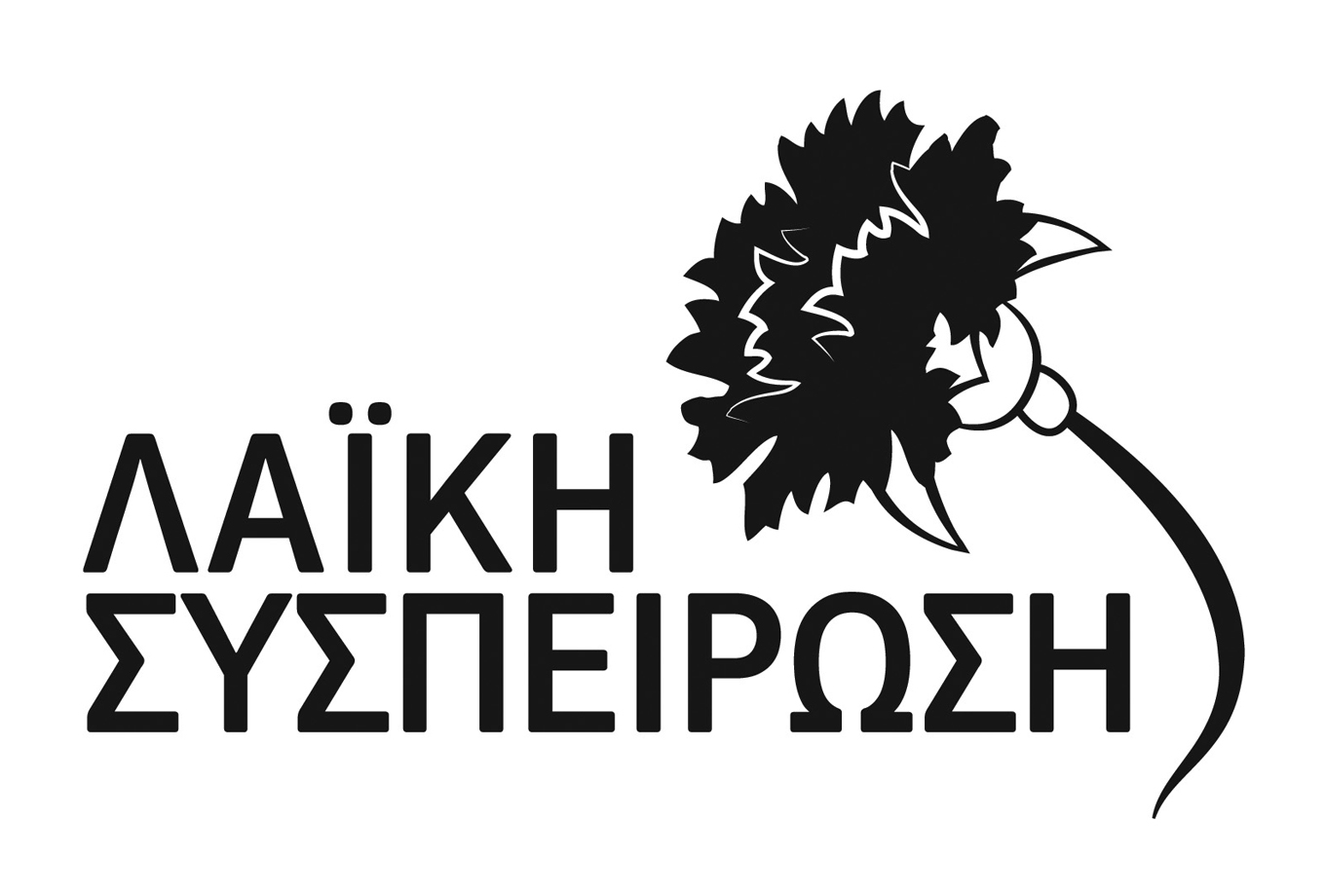  Το έμβλημα του συνδυασμού περιγράφεται ως εξής: η λέξη ΛΑΪΚΗ και από κάτω η λέξη ΣΥΣΠΕΙΡΩΣΗ και στα δεξιά τους υπάρχει παράσταση γαρυφάλλου με μίσχο και κλίση προς τα αριστερά. » στον οποίο περιλαμβάνονται ο ΣΤΑΜΟΥΛΑΚΗΣ ΒΑΣΙΛΕΙΟΣ του ΚΩΝΣΤΑΝΤΙΝΟΥ, ως υποψήφιος Δήμαρχος, ως υποψήφιοι, δε, δημοτικοί σύμβουλοι οι:
Δήμος Κιλελέρ (υποψήφιοι δημοτικοί σύμβουλοι)

1. ΒΕΛΙΟΥΛΗ ΑΛΕΞΑΝΔΡΑ του ΑΠΟΣΤΟΛΟΥ (ΝΙΚΑΙΑΣ)
2. ΓΕΩΡΓΟΥΔΗ ΣΤΑΥΡΟΥΛΑ του ΔΗΜΗΤΡΙΟΥ (ΠΛΑΤΥΚΑΜΠΟΥ)
3. ΓΕΩΡΓΟΥΛΑΣ ΙΩΑΝΝΗΣ του ΑΘΑΝΑΣΙΟΥ (ΠΛΑΤΥΚΑΜΠΟΥ)
4. ΓΚΑΡΑΓΚΟΥΝΗ ΕΛΕΝΗ του ΧΡΗΣΤΟΥ (ΠΛΑΤΥΚΑΜΠΟΥ)
5. ΓΚΕΚΑΣ ΓΕΩΡΓΙΟΣ του ΦΙΛΙΠΠΟΥ (ΠΛΑΤΥΚΑΜΠΟΥ)
6. ΔΟΞΑΡΓΙΩΤΗΣ ΚΩΝΣΤΑΝΤΙΝΟΣ του ΠΑΝΑΓΙΩΤΗ (ΚΡΑΝΝΩΝΟΣ)
7. ΖΑΜΠΟΥΚΑΣ ΝΙΚΟΛΑΟΣ του ΙΩΑΝΝΗ (ΝΙΚΑΙΑΣ)
8. ΖΙΑΒΛΙΑΚΗΣ ΝΙΚΟΛΑΟΣ του ΠΑΝΑΓΙΩΤΗ (ΚΙΛΕΛΕΡ)
9. ΙΩΑΝΝΙΔΗ ΛΑΖΑΡΙΝΑ του ΝΙΚΟΛΑΟΥ (ΠΛΑΤΥΚΑΜΠΟΥ)
10. ΚΑΡΒΟΥΝΗ ΕΥΑΓΓΕΛΙΑ του ΠΑΝΑΓΙΩΤΗ (ΠΛΑΤΥΚΑΜΠΟΥ)
11. ΚΟΥΛΙΟΠΟΥΛΟΣ ΓΕΩΡΓΙΟΣ του ΑΣΤΕΡΙΟΥ (ΝΙΚΑΙΑΣ)
12. ΚΟΥΤΣΙΑΝΙΚΟΥΛΗΣ ΘΩΜΑΣ του ΑΠΟΣΤΟΛΟΥ (ΠΛΑΤΥΚΑΜΠΟΥ)
13. ΚΥΡΙΤΣΗ ΕΥΜΟΡΦΙΑ του ΕΛΕΥΘΕΡΙΟΥ (ΑΡΜΕΝΙΟΥ)
14. ΛΑΧΑΝΑΣ ΧΡΗΣΤΟΣ του ΑΘΑΝΑΣΙΟΥ (ΠΛΑΤΥΚΑΜΠΟΥ)
15. ΜΑΡΑΒΕΛΗ ΣΟΦΙΑ του ΙΩΑΝΝΗ (ΠΛΑΤΥΚΑΜΠΟΥ)
16. ΜΠΑΛΚΟΥΛΗ ΕΥΑΓΓΕΛΙΑ του ΘΩΜΑ (ΚΡΑΝΝΩΝΟΣ)
17. ΜΠΑΛΟΥΛΗΣ ΓΕΩΡΓΙΟΣ του ΔΗΜΗΤΡΙΟΥ (ΑΡΜΕΝΙΟΥ)
18. ΜΠΙΜΠΙΛΗΣ ΒΑΙΟΣ του ΔΗΜΗΤΡΙΟΥ (ΠΛΑΤΥΚΑΜΠΟΥ)
19. ΜΠΟΓΙΑΤΖΗΣ ΧΡΗΣΤΟΣ του ΙΩΑΝΝΗ (ΠΛΑΤΥΚΑΜΠΟΥ)
20. ΠΑΠΑΣΤΕΡΓΙΟΥ ΚΑΡΑΘΑΝΟΥ ΜΑΡΙΚΑ του ΑΛΕΞΑΝΔΡΟΥ (ΑΡΜΕΝΙΟΥ)
21. ΠΑΤΑΚΗΣ ΔΗΜΗΤΡΙΟΣ του ΙΩΑΝΝΗ (ΝΙΚΑΙΑΣ)
22. ΠΟΥΛΤΣΙΑΚΗΣ ΒΑΣΙΛΕΙΟΣ του ΑΠΟΣΤΟΛΟΥ (ΝΙΚΑΙΑΣ)
23. ΠΡΑΤΤΟΣ ΚΩΝΣΤΑΝΤΙΝΟΣ του ΛΕΩΝΙΔΑ (ΠΛΑΤΥΚΑΜΠΟΥ)
24. ΣΑΓΡΗΣ ΒΑΣΙΛΕΙΟΣ του ΧΡΗΣΤΟΥ (ΚΙΛΕΛΕΡ)
25. ΣΑΛΓΚΑΜΗΣ ΓΕΩΡΓΙΟΣ του ΝΙΚΟΛΑΟΥ (ΝΙΚΑΙΑΣ)
26. ΤΑΚΟΥΔΗΣ ΧΡΗΣΤΟΣ του ΔΗΜΟΣΘΕΝΗ (ΝΙΚΑΙΑΣ)
27. ΤΑΚΟΥΛΑΣ ΕΥΡΙΠΙΔΗΣ του ΘΕΟΔΩΡΟΥ (ΚΡΑΝΝΩΝΟΣ)
28. ΤΣΙΜΟΥΛΗΣ ΔΗΜΗΤΡΙΟΣ του ΑΧΙΛΛΕΩΣ (ΝΙΚΑΙΑΣ)
Δήμος Κιλελέρ (υποψήφιοι σύμβουλοι δημοτικής κοινότητας Αγίων Αναργύρων)

1. ΓΚΟΛΕΜΑΣ ΜΙΛΤΙΑΔΗΣ του ΠΑΝΑΓΙΩΤΗ
2. ΜΠΑΛΚΟΥΛΗΣ ΘΩΜΑΣ του ΑΝΤΩΝΙΟΥ
3. ΜΠΟΡΑΝΤΑΣ ΓΕΩΡΓΙΟΣ του ΝΙΚΟΛΑΟΥ
Δήμος Κιλελέρ (υποψήφιοι σύμβουλοι δημοτικής κοινότητας Γαλήνης)

1. ΚΑΡΑΠΙΠΕΡΗ ΙΩΑΝΝΑ του ΑΛΕΞΑΝΔΡΟΥ
2. ΚΙΛΙΡΓΙΩΤΗΣ ΑΝΤΩΝΙΟΣ του ΑΠΟΣΤΟΛΟΥ
3. ΜΑΡΑΒΕΛΗ ΧΡΙΣΤΙΝΑ του ΙΩΑΝΝΗ
Δήμος Κιλελέρ (υποψήφιοι σύμβουλοι δημοτικής κοινότητας Γλαύκης)

1. ΚΟΥΤΣΑΜΠΑΣΟΥΛΗΣ ΑΝΤΩΝΙΟΣ του ΑΘΑΝΑΣΙΟΥ
2. ΚΥΡΙΑΖΑΚΗ ΕΥΑΓΓΕΛΙΑ του ΚΩΝΣΤΑΝΤΙΝΟΥ
3. ΣΒΕΡΚΟΥΛΗ ΕΛΙΣΣΑΒΕΤ του ΑΓΑΜΕΜΝΩΝΟΣ
Δήμος Κιλελέρ (υποψήφιοι σύμβουλοι δημοτικής κοινότητας Ελευθερίου)

1. ΑΡΜΕΝΤΖΙΟΣ ΝΙΚΟΛΑΟΣ του ΓΕΩΡΓΙΟΥ
2. ΜΗΤΡΑΚΟΠΟΥΛΟΥ ΕΛΕΝΗ του ΠΑΝΑΓΙΩΤΗ
3. ΣΤΑΜΟΥΛΗ ΦΑΝΗ του ΠΑΝΑΓΙΩΤΗ
Δήμος Κιλελέρ (υποψήφιοι σύμβουλοι δημοτικής κοινότητας Καλαμακίου)

1. ΑΝΔΡΕΑΔΑΚΗΣ ΕΥΡΙΠΙΔΗΣ ΓΕΩΡΓΙΟΣ του ΑΠΟΣΤΟΛΟΥ
2. ΣΤΑΜΟΥΛΑΚΗ ΔΗΜΗΤΡΑ του ΒΑΣΙΛΕΙΟΥ
3. ΤΑΧΗΣ ΛΑΒΟΥΤΗΣ ΣΤΕΡΓΙΟΣ του ΣΤΑΥΡΟΥ
Δήμος Κιλελέρ (υποψήφιοι σύμβουλοι δημοτικής κοινότητας Μεγάλου Μοναστηρίου)

1. ΖΑΡΡΑΣ ΓΕΩΡΓΙΟΣ του ΜΙΧΑΗΛ
2. ΙΩΑΝΝΙΔΗ ΑΝΑΣΤΑΣΙΑ του ΝΙΚΟΛΑΟΥ
3. ΜΠΛΙΑΤΣΙΟΥ ΓΙΑΝΝΟΥΛΑ του ΑΠΟΣΤΟΛΟΥ
Δήμος Κιλελέρ (υποψήφιοι σύμβουλοι δημοτικής κοινότητας Μελίας)

1. ΓΑΡΥΦΑΛΛΟΠΟΥΛΟΣ ΑΘΑΝΑΣΙΟΣ του ΒΑΣΙΛΕΙΟΥ
2. ΚΑΖΑΚΟΣ ΧΡΗΣΤΟΣ του ΑΘΑΝΑΣΙΟΥ
3. ΚΑΡΑΝΙΚΟΥ ΧΡΙΣΤΟΔΟΥΛΑ του ΒΑΣΙΛΕΙΟΥ
Δήμος Κιλελέρ (υποψήφιοι σύμβουλοι δημοτικής κοινότητας Μελισσοχωρίου)

1. ΒΑΛΩΖΟΥ ΓΕΩΡΓΙΑ του ΔΗΜΗΤΡΙΟΥ
2. ΖΑΦΕΙΡΟΥΛΗΣ ΓΕΩΡΓΙΟΣ του ΚΩΝΣΤΑΝΤΙΝΟΥ
3. ΠΑΝΑΓΙΩΤΟΠΟΥΛΟΥ ΕΛΕΝΗ του ΒΑΣΙΛΕΙΟΥ
Δήμος Κιλελέρ (υποψήφιοι σύμβουλοι δημοτικής κοινότητας Νέου Περιβολίου)

1. ΛΙΝΤΕΡΗ ΠΑΡΑΣΚΕΥΗ του ΧΡΗΣΤΟΥ
2. ΜΠΑΛΑΜΩΤΗΣ ΚΩΝΣΤΑΝΤΙΝΟΣ του ΝΙΚΟΛΑΟΥ
3. ΣΤΑΜΑΤΗΣ ΜΙΧΑΗΛ του ΙΩΑΝΝΗ
Δήμος Κιλελέρ (υποψήφιοι σύμβουλοι δημοτικής κοινότητας Νέων Καρυών)

1. ΑΠΟΣΤΟΛΑΚΟΠΟΥΛΟΥ ΒΑΣΙΛΙΚΗ του ΒΑΪΟΥ
2. ΚΑΡΑΧΑΛΙΟΥ ΦΩΤΕΙΝΗ του ΑΝΔΡΕΑ
3. ΤΑΚΟΥΔΗΣ ΔΗΜΟΣΘΕΝΗΣ του ΧΡΗΣΤΟΥ
Δήμος Κιλελέρ (υποψήφιοι σύμβουλοι δημοτικής κοινότητας Νικαίας)

1. ΚΑΝΑΚΗ ΑΡΣΕΝΙΟΥ ΜΑΡΙΝΑ του ΧΡΗΣΤΟΥ
2. ΛΙΤΣΑΚΟΥ ΚΟΝΤΟΓΙΑΝΝΗ ΚΑΛΛΙΟΠΗ του ΔΗΜΗΤΡΙΟΥ
3. ΜΕΤΑΞΑΣ ΑΡΜΟΔΩΡΟΣ ΑΓΓΕΛΟΣ του ΔΗΜΗΤΡΙΟΥ
4. ΜΠΑΝΤΡΑΣ ΔΗΜΗΤΡΙΟΣ του ΝΙΚΟΛΑΟΥ
5. ΜΠΑΤΑΛΑ ΑΙΚΑΤΕΡΙΝΗ του ΑΧΙΛΛΕΩΣ
6. ΠΑΠΑΓΙΑΝΝΟΠΟΥΛΟΣ ΓΡΗΓΟΡΙΟΣ του ΜΕΝΕΛΑΟΥ
7. ΤΣΙΤΡΟΥΛΗΣ ΓΕΩΡΓΙΟΣ του ΑΓΑΘΟΚΛΗ
Δήμος Κιλελέρ (υποψήφιοι σύμβουλοι δημοτικής κοινότητας Ομορφοχωρίου)

1. ΒΑΛΑΣΙΑΔΗΣ ΑΒΡΑΑΜ του ΧΡΗΣΤΟΥ
2. ΛΑΔΟΠΟΥΛΟΥ ΜΠΛΑΝΑ ΒΑΣΙΛΙΚΗ του ΑΘΑΝΑΣΙΟΥ
3. ΠΑΠΑΔΟΠΟΥΛΟΣ ΝΙΚΟΛΑΟΣ του ΙΣΑΑΚ
Δήμος Κιλελέρ (υποψήφιοι σύμβουλοι δημοτικής κοινότητας Πλατυκάμπου)

1. ΚΑΒΑΚΗΣ ΝΙΚΟΛΑΟΣ του ΑΧΙΛΛΕΩΣ
2. ΠΑΠΑΓΕΩΡΓΙΟΥ ΠΑΝΑΓΙΩΤΑ του ΑΓΑΜΕΜΝΩΝΟΣ
3. ΤΕΛΙΩΝΗΣ ΙΩΑΝΝΗΣ του ΓΕΩΡΓΙΟΥ
Δήμος Κιλελέρ (υποψήφιοι σύμβουλοι δημοτικής κοινότητας Χάλκης)

1. ΑΝΑΓΝΩΣΤΟΥ ΖΩΗ του ΛΑΜΠΡΟΥ
2. ΓΟΤΟΥΛΗ ΕΥΑΓΓΕΛΙΑ του ΝΙΚΟΛΑΟΥ
3. ΜΑΡΑΓΓΟΥΛΗΣ ΕΜΜΑΝΟΥΗΛ του ΧΡΥΣΟΣΤΟΜΟΥ
4. ΜΟΥΣΙΤΣΑ ΕΛΕΝΗ του ΧΡΗΣΤΟΥ
5. ΝΙΚΟΛΟΥΛΗΣ ΓΕΩΡΓΙΟΣ του ΠΑΝΑΓΙΩΤΗ
Δήμος Κιλελέρ (υποψήφιοι πρόεδροι δημοτικής κοινότητας Αγίου Γεωργίου Λαρίσης)

1. ΠΑΠΑΣΤΕΡΓΙΟΥ ΑΘΑΝΑΣΙΟΣ του ΝΙΚΟΛΑΟΥ
Δήμος Κιλελέρ (υποψήφιοι πρόεδροι δημοτικής κοινότητας Αγναντερής)

1. ΣΤΑΜΑΤΗΣ ΑΛΕΞΑΝΔΡΟΣ του ΜΙΧΑΗΛ
Δήμος Κιλελέρ (υποψήφιοι πρόεδροι δημοτικής κοινότητας Διλόφου Λαρίσης)

1. ΣΕΛΛΑΣ ΔΗΜΗΤΡΙΟΣ του ΠΑΝΑΓΙΩΤΗ
Δήμος Κιλελέρ (υποψήφιοι πρόεδροι δημοτικής κοινότητας Δοξαρά)

1. ΑΝΤΩΝΟΠΟΥΛΟΣ ΧΡΗΣΤΟΣ του ΜΕΝΕΛΑΟΥ
Δήμος Κιλελέρ (υποψήφιοι πρόεδροι δημοτικής κοινότητας Κραννώνος)

1. ΤΣΕΡΒΟΥΛΗΣ ΒΑΣΙΛΕΙΟΣ του ΔΗΜΗΤΡΙΟΥ
Δήμος Κιλελέρ (υποψήφιοι πρόεδροι δημοτικής κοινότητας Κυπαρίσσου)

1. ΔΟΞΑΡΙΩΤΗΣ ΠΑΝΑΓΙΩΤΗΣ του ΚΩΝΣΤΑΝΤΙΝΟΥ
Δήμος Κιλελέρ (υποψήφιοι πρόεδροι δημοτικής κοινότητας Μοσχοχωρίου)

1. ΓΚΕΡΛΙΩΤΗΣ ΒΑΣΙΛΕΙΟΣ του ΑΠΟΣΤΟΛΟΥ
Δήμος Κιλελέρ (υποψήφιοι πρόεδροι δημοτικής κοινότητας Νέας Λεύκης)

1. ΔΟΔΟΥΝΤΣΑΚΗ ΕΥΔΟΚΙΑ του ΑΝΑΣΤΑΣΙΟΥ
Δήμος Κιλελέρ (υποψήφιοι πρόεδροι δημοτικής κοινότητας Χαράς)

1. ΖΑΜΠΟΥΚΑΣ ΙΩΑΝΝΗΣ του ΝΙΚΟΛΑΟΥ
3. Τον συνδυασμό με το όνομα «ΜΕ ΟΡΑΜΑ ΓΙΑ ΤΟ ΚΙΛΕΛΕΡ» στον οποίο περιλαμβάνονται ο ΖΑΧΑΡΙΑΣ ΙΩΑΝΝΗΣ του ΑΠΟΣΤΟΛΟΥ, ως υποψήφιος Δήμαρχος, ως υποψήφιοι, δε, δημοτικοί σύμβουλοι οι:
Δήμος Κιλελέρ (υποψήφιοι δημοτικοί σύμβουλοι)

1. ΑΝΤΩΝΙΟΥ ΕΥΑΓΓΕΛΙΑ του ΔΗΜΗΤΡΙΟΥ (ΠΛΑΤΥΚΑΜΠΟΥ)
2. ΑΝΥΦΑΝΤΗ ΟΙΚΟΝΟΜΟΥ ΖΩΗ του ΒΑΣΙΛΕΙΟΥ (ΝΙΚΑΙΑΣ)
3. ΓΩΓΟΥ ΠΟΛΥΞΕΝΗ ΜΑΡΚΕΛΛΑ (ΠΩΛΙΝΑ) του ΕΥΑΓΓΕΛΟΥ (ΠΛΑΤΥΚΑΜΠΟΥ)
4. ΖΟΥΜΠΕΛΟΥΛΗ ΚΑΡΑΛΑΡΙΩΤΗ ΕΛΠΙΝΙΚΗ (ΕΛΠΗ) του ΘΩΜΑ (ΠΛΑΤΥΚΑΜΠΟΥ)
5. ΚΑΚΟΥΣΙΟΣ ΚΩΝΣΤΑΝΤΙΝΟΣ του ΝΙΚΟΛΑΟΥ (ΚΙΛΕΛΕΡ)
6. ΚΑΛΟΓΗΡΟΥ ΓΕΩΡΓΑΝΤΖΑ ΒΑΣΙΛΙΚΗ (ΒΑΣΩ) του ΣΩΤΗΡΙΟΥ (ΠΛΑΤΥΚΑΜΠΟΥ)
7. ΚΑΜΩΝΑΣ ΓΕΩΡΓΙΟΣ του ΔΗΜΟΥ (ΠΛΑΤΥΚΑΜΠΟΥ)
8. ΚΑΡΑΓΙΑΝΝΗ ΠΑΠΑΣΤΕΡΓΙΟΥ ΜΑΡΙΑ του ΑΠΟΣΤΟΛΟΥ (ΑΡΜΕΝΙΟΥ)
9. ΚΑΡΥΟΥΔΗΣ ΓΕΩΡΓΙΟΣ του ΔΗΜΟΥ (ΑΡΜΕΝΙΟΥ)
10. ΚΟΥΛΙΟΠΟΥΛΟΣ ΧΡΗΣΤΟΣ του ΑΘΑΝΑΣΙΟΥ (ΝΙΚΑΙΑΣ)
11. ΚΥΡΓΙΑΣ ΓΕΩΡΓΙΟΣ του ΑΣΤΕΡΙΟΥ (ΠΛΑΤΥΚΑΜΠΟΥ)
12. ΛΥΜΤΣΙΟΥΛΗΣ ΧΡΗΣΤΟΣ του ΑΧΙΛΛΕΩΣ (ΚΙΛΕΛΕΡ)
13. ΜΑΚΑΤΟΥ ΚΡΥΣΤΑΛΛΙΑ του ΒΑΣΙΛΕΙΟΥ (ΠΛΑΤΥΚΑΜΠΟΥ)
14. ΜΑΡΓΑΡΙΤΟΠΟΥΛΟΣ ΑΡΙΣΤΕΙΔΗΣ του ΘΕΟΦΑΝΗ (ΝΙΚΑΙΑΣ)
15. ΜΠΑΓΚΑ ΜΑΡΙΑ του ΔΗΜΗΤΡΙΟΥ (ΠΛΑΤΥΚΑΜΠΟΥ)
16. ΜΠΑΛΚΟΥΛΗ ΚΑΡΑΚΟΖΟΓΛΟΥ ΕΛΙΣΑΒΕΤ του ΕΥΡΙΠΙΔΗ (ΚΡΑΝΝΩΝΟΣ)
17. ΜΠΑΝΤΑΛΟΥ ΙΩΑΝΝΑ του ΧΡΗΣΤΟΥ (ΚΙΛΕΛΕΡ)
18. ΜΠΟΥΛΑΣΙΚΗΣ ΣΠΥΡΙΔΩΝ του ΘΕΟΔΩΡΟΥ (ΚΡΑΝΝΩΝΟΣ)
19. ΝΤΡΟΓΚΟΥΛΗΣ ΒΑΣΙΛΕΙΟΣ του ΔΗΜΗΤΡΙΟΥ (ΝΙΚΑΙΑΣ)
20. ΠΑΠΑΔΟΠΟΥΛΟΣ ΑΒΡΑΑΜ του ΝΙΚΟΛΑΟΥ (ΠΛΑΤΥΚΑΜΠΟΥ)
21. ΠΑΠΑΔΟΥΛΗΣ ΚΩΝΣΤΑΝΤΙΝΟΣ του ΘΩΜΑ (ΚΡΑΝΝΩΝΟΣ)
22. ΠΑΠΑΟΙΚΟΝΟΜΟΥ ΕΜΜΑΝΟΥΗΛ του ΚΩΝΣΤΑΝΤΙΝΟΥ (ΠΛΑΤΥΚΑΜΠΟΥ)
23. ΠΑΤΑΚΗ ΚΑΣΣΙΑΝΗ του ΓΕΩΡΓΙΟΥ (ΝΙΚΑΙΑΣ)
24. ΣΔΟΥΜΗΣ ΧΡΗΣΤΟΣ του ΝΙΚΟΛΑΟΥ (ΝΙΚΑΙΑΣ)
25. ΣΟΦΑΚΗΣ ΣΤΑΥΡΟΣ του ΑΡΙΣΤΕΙΔΗ (ΝΙΚΑΙΑΣ)
26. ΣΤΑΤΗΡΗΣ ΓΕΩΡΓΙΟΣ του ΚΩΝΣΤΑΝΤΙΝΟΥ (ΝΙΚΑΙΑΣ)
27. ΤΣΙΚΟΥΔΗ ΕΛΕΝΗ του ΘΕΟΔΩΡΟΥ (ΝΙΚΑΙΑΣ)
28. ΤΣΙΤΣΕ ΚΟΥΡΕΤΣΟΥ ΜΑΡΙΑ του ΧΡΗΣΤΟΥ (ΠΛΑΤΥΚΑΜΠΟΥ)
29. ΧΑΤΖΗΠΑΡΑΣΚΕΥΑΪΔΟΥ ΕΛΙΣΣΑΒΕΤ του ΧΑΡΑΛΑΜΠΟΥ (ΚΡΑΝΝΩΝΟΣ)
Δήμος Κιλελέρ (υποψήφιοι σύμβουλοι δημοτικής κοινότητας Αγίων Αναργύρων)

1. ΒΟΛΙΩΤΗ ΖΑΦΕΙΡΙΑ του ΔΗΜΗΤΡΙΟΥ
2. ΘΕΛΟΥΡΑΣ ΚΩΝΣΤΑΝΤΙΝΟΣ του ΑΘΑΝΑΣΙΟΥ
3. ΜΙΤΙΝΑ ΤΑΤΙΑΝΑ του ΒΙΚΤΩΡ
4. ΠΑΠΑΚΩΣΤΑ ΙΩΑΝΝΑ του ΑΘΑΝΑΣΙΟΥ
5. ΠΟΥΛΟΥΛΗΣ ΙΩΑΝΝΗΣ του ΠΑΝΑΓΙΩΤΗ
6. ΣΙΑΤΡΑΒΑΝΗΣ ΚΩΝΣΤΑΝΤΙΝΟΣ του ΙΩΑΝΝΗ
7. ΣΟΥΛΙΤΣΙΩΤΗΣ ΛΕΟΝΤΙΟΣ του ΚΩΝΣΤΑΝΤΙΝΟΥ
Δήμος Κιλελέρ (υποψήφιοι σύμβουλοι δημοτικής κοινότητας Βουναίνων)

1. ΚΑΡΙΠΙΔΗΣ ΑΛΕΞΑΝΔΡΟΣ του ΑΝΤΩΝΙΟΥ
2. ΣΤΑΥΡΙΔΗ ΒΙΚΤΩΡΙΑ του ΑΛΕΞΑΝΔΡΟΥ
3. ΣΥΜΕΩΝΙΔΗΣ ΙΩΑΝΝΗΣ του ΓΕΩΡΓΙΟΥ
4. ΧΑΤΖΗΛΙΑΔΗΣ ΙΩΑΝΝΗΣ του ΜΩΥΣΗ
Δήμος Κιλελέρ (υποψήφιοι σύμβουλοι δημοτικής κοινότητας Γαλήνης)

1. ΑΛΕΞΟΠΟΥΛΟΣ ΚΩΝΣΤΑΝΤΙΝΟΣ του ΓΕΩΡΓΙΟΥ
2. ΣΙΓΑΛΑ ΧΡΥΣΟΥΛΑ του ΑΠΟΣΤΟΛΟΥ
3. ΤΣΙΠΛΑΚΗ ΜΑΡΙΑ του ΑΡΙΣΤΕΙΔΗ
Δήμος Κιλελέρ (υποψήφιοι σύμβουλοι δημοτικής κοινότητας Ζαππείου)

1. ΜΑΡΓΑΡΙΤΟΠΟΥΛΟΥ ΔΗΜΗΤΡΑ (ΝΤΕΜΗ) του ΑΡΙΣΤΕΙΔΗ
2. ΜΙΧΑΛΟΠΟΥΛΟΣ ΜΙΧΑΗΛ του ΚΩΝΣΤΑΝΤΙΝΟΥ
3. ΦΙΛΙΠΠΟΠΟΥΛΟΣ ΘΕΟΔΩΡΟΣ του ΚΩΝΣΤΑΝΤΙΝΟΥ
Δήμος Κιλελέρ (υποψήφιοι σύμβουλοι δημοτικής κοινότητας Καλαμακίου)

1. ΚΑΛΑΦΑΤΗ ΑΝΑΣΤΑΣΙΑ του ΒΑΣΙΛΕΙΟΥ
2. ΚΟΛΟΒΟΥ ΜΑΡΙΑ του ΞΕΝΟΦΩΝΤΟΣ
3. ΚΟΥΤΡΟΥΜΠΕΛΗΣ ΑΛΕΞΑΝΔΡΟΣ του ΝΙΚΟΛΑΟΥ
Δήμος Κιλελέρ (υποψήφιοι σύμβουλοι δημοτικής κοινότητας Κιλελέρ (Κυψέλης)

1. ΜΟΥΣΙΟΣ ΑΠΟΣΤΟΛΟΣ του ΚΩΝΣΤΑΝΤΙΝΟΥ
2. ΠΑΝΑΓΟΥΛΗ ΣΟΦΙΑ του ΝΙΚΟΛΑΟΥ
3. ΠΑΠΑΓΟΥΛΑΣ ΑΘΑΝΑΣΙΟΣ του ΕΥΑΓΓΕΛΟΥ
Δήμος Κιλελέρ (υποψήφιοι σύμβουλοι δημοτικής κοινότητας Μεγάλου Μοναστηρίου)

1. ΓΚΑΝΤΟΥΛΟΥΔΗΣ ΓΕΩΡΓΙΟΣ του ΜΙΧΑΗΛ
2. ΖΑΡΡΑΣ ΓΕΩΡΓΙΟΣ του ΔΗΜΟΥ
3. ΚΑΡΥΟΥΔΗΣ ΣΤΥΛΙΑΝΟΣ του ΒΑΣΙΛΕΙΟΥ
4. ΜΑΥΡΟΚΕΦΑΛΟΥ ΣΩΤΗΡΙΑ του ΓΕΩΡΓΙΟΥ
5. ΣΤΑΪΔΗΣ ΔΗΜΟΣ του ΙΩΑΝΝΗ
Δήμος Κιλελέρ (υποψήφιοι σύμβουλοι δημοτικής κοινότητας Μελίας)

1. ΠΑΡΑΠΑΝΗΣΙΟΥ ΑΡΤΕΜΙΣ του ΧΡΗΣΤΟΥ
2. ΤΑΣΙΟΥΛΗΣ ΓΕΩΡΓΙΟΣ του ΙΩΑΝΝΗ
3. ΤΣΙΒΑΛΙΟΣ ΔΗΜΗΤΡΙΟΣ του ΓΕΩΡΓΙΟΥ
Δήμος Κιλελέρ (υποψήφιοι σύμβουλοι δημοτικής κοινότητας Μελίσσης)

1. ΜΗΤΣΙΚΟΥΛΗ ΖΑΧΑΡΙΑ ΠΑΡΑΣΚΕΥΗ του ΑΠΟΣΤΟΛΟΥ
2. ΣΙΑΤΡΑΒΑΝΗ ΘΕΑΝΩ του ΙΩΑΝΝΗ
3. ΤΣΑΝΑΣ ΦΩΤΙΟΣ του ΘΕΟΔΩΡΟΥ
Δήμος Κιλελέρ (υποψήφιοι σύμβουλοι δημοτικής κοινότητας Μύρων)

1. ΓΚΑΡΑΓΚΟΥΝΗΣ ΧΡΗΣΤΟΣ του ΔΗΜΗΤΡΙΟΥ
2. ΝΙΑΒΗΣ ΑΠΟΣΤΟΛΟΣ του ΔΗΜΗΤΡΙΟΥ
3. ΣΚΟΡΔΟΥΛΗ ΣΤΑΥΡΟΥΛΑ του ΘΕΟΔΩΡΟΥ
Δήμος Κιλελέρ (υποψήφιοι σύμβουλοι δημοτικής κοινότητας Νέων Καρυών)

1. ΚΑΡΑΓΓΙΑΝΝΗΣ ΑΧΙΛΛΕΥΣ του ΓΕΩΡΓΙΟΥ
2. ΚΑΡΑΓΕΩΡΓΟΥΔΗΣ ΗΛΙΑΣ του ΠΑΥΛΟΥ
3. ΜΑΝΩΛΟΠΟΥΛΟΥ ΕΥΑΓΓΕΛΙΑ του ΓΕΩΡΓΙΟΥ
4. ΝΟΥΣΙΑΣ ΔΗΜΗΤΡΙΟΣ του ΝΙΚΟΛΑΟΥ
5. ΠΑΠΑΘΑΝΑΣΙΟΥ ΔΗΜΗΤΡΑ του ΑΘΑΝΑΣΙΟΥ
Δήμος Κιλελέρ (υποψήφιοι σύμβουλοι δημοτικής κοινότητας Νικαίας)

1. ΓΙΑΝΝΑΚΟΥΛΑ ΕΛΕΝΗ του ΚΩΝΣΤΑΝΤΙΝΟΥ
2. ΚΟΛΙΤΣΑ ΓΙΩΤΑΚΗ ΠΑΝΑΓΙΩΤΑ (ΓΙΩΤΑ) του ΑΣΤΕΡΙΟΥ
3. ΜΑΝΔΑΛΗ ΑΝΔΡΙΑΝΝΑ του ΓΕΩΡΓΙΟΥ
4. ΜΠΑΝΤΟΥΛΗΣ ΘΕΟΔΩΡΟΣ του ΓΕΩΡΓΙΟΥ
5. ΞΥΔΑΣ ΑΠΟΣΤΟΛΟΣ του ΒΑΣΙΛΕΙΟΥ
6. ΟΙΚΟΝΟΜΟΥ ΑΧΙΛΛΙΟΣ του ΑΡΙΣΤΕΙΔΗ
7. ΠΑΓΩΝΑΣ ΑΘΑΝΑΣΙΟΣ (ΑΚΗΣ) του ΜΙΛΤΙΑΔΗ
8. ΠΑΝΑΓΟΥΛΗΣ ΚΩΝΣΤΑΝΤΙΝΟΣ του ΝΙΚΟΛΑΟΥ
9. ΣΑΡΑΤΖΙΩΤΗΣ ΔΗΜΗΤΡΙΟΣ του ΕΥΑΓΓΕΛΟΥ
Δήμος Κιλελέρ (υποψήφιοι σύμβουλοι δημοτικής κοινότητας Ομορφοχωρίου)

1. ΒΑΣΙΛΕΙΑΔΟΥ ΙΩΑΝΝΑ του ΜΙΛΤΙΑΔΗ
2. ΠΑΠΑΔΟΠΟΥΛΟΥ ΜΑΡΙΑ του ΓΕΩΡΓΙΟΥ
3. ΠΑΠΑΔΟΠΟΥΛΟΥ ΜΑΡΙΑ ΕΛΕΝΗ του ΔΗΜΗΤΡΙΟΥ
Δήμος Κιλελέρ (υποψήφιοι σύμβουλοι δημοτικής κοινότητας Πλατυκάμπου)

1. ΑΠΟΣΤΟΛΟΥ ΘΩΜΑΣ του ΛΑΖΑΡΟΥ
2. ΞΑΝΘΟΠΟΥΛΟΥ ΦΑΝΗ του ΣΥΜΕΩΝ
3. ΠΑΠΑΔΗΜΗΤΡΙΟΥ ΣΤΑΥΡΟΥΛΑ του ΑΠΟΣΤΟΛΟΥ
4. ΤΣΑΡΑΣ ΔΗΜΗΤΡΙΟΥ ΑΡΙΣΤΕΙΔΗΣ του ΔΗΜΗΤΡΙΟΥ
Δήμος Κιλελέρ (υποψήφιοι σύμβουλοι δημοτικής κοινότητας Χάλκης)

1. ΑΔΑΜΟΥ ΑΝΝΑ του ΓΕΩΡΓΙΟΥ
2. ΘΥΜΑΚΗΣ ΧΡΗΣΤΟΣ του ΚΩΝΣΤΑΝΤΙΝΟΥ
3. ΣΠΑΝΟΥΛΗΣ ΓΕΩΡΓΙΟΣ του ΑΘΑΝΑΣΙΟΥ
Δήμος Κιλελέρ (υποψήφιοι πρόεδροι δημοτικής κοινότητας Αγναντερής)

1. ΣΠΑΝΟΣ ΑΡΙΣΤΕΙΔΗ του ΠΑΝΑΓΙΩΤΗ
Δήμος Κιλελέρ (υποψήφιοι πρόεδροι δημοτικής κοινότητας Κραννώνος)

1. ΛΕΤΣΙΟΣ ΓΕΩΡΓΙΟΣ του ΔΗΜΗΤΡΙΟΥ
Δήμος Κιλελέρ (υποψήφιοι πρόεδροι δημοτικής κοινότητας Κυπαρίσσου)

1. ΠΑΠΑΙΩΑΝΝΟΥ ΣΤΕΦΑΝΙΑ του ΑΧΙΛΛΕΩΣ
2. ΤΑΣΟΥΛΗΣ ΣΤΑΥΡΟΣ του ΔΗΜΗΤΡΙΟΥ
Δήμος Κιλελέρ (υποψήφιοι πρόεδροι δημοτικής κοινότητας Μαυροβουνίου)

1. ΖΑΧΑΡΙΑΣ ΚΩΝΣΤΑΝΤΙΝΟΣ του ΓΕΩΡΓΙΟΥ
2. ΜΠΑΓΚΑΣ ΚΩΝΣΤΑΝΤΙΝΟΣ του ΑΡΣΕΝΙΟΥ
Δήμος Κιλελέρ (υποψήφιοι πρόεδροι δημοτικής κοινότητας Μοσχοχωρίου)

1. ΚΟΥΤΡΑΣ ΑΘΑΝΑΣΙΟΣ του ΓΕΩΡΓΙΟΥ
Δήμος Κιλελέρ (υποψήφιοι πρόεδροι δημοτικής κοινότητας Χαράς)

1. ΑΝΥΦΑΝΤΗΣ ΣΤΥΛΙΑΝΟΣ του ΒΑΣΙΛΕΙΟΥ
Δήμος Κιλελέρ (υποψήφιοι πρόεδροι δημοτικής κοινότητας Ψυχικού)

1. ΓΚΑΜΠΛΙΑΣ ΝΙΚΟΛΑΟΣ του ΘΕΟΦΑΝΗ
Κρίθηκε, αποφασίσθηκε στην Λάρισα την 15/09/2023, σε δημόσια, στο ακροατήριο, συνεδρίαση του δικαστηρίου αυτού.
Δημοσιεύθηκε στην Λάρισα αυθημερόν.

Ο ΠΡΟΕΔΡΟΣ    					     Η ΓΡΑΜΜΑΤΕΑΣΠΡΩΤΟΔΙΚΕΙΟ ΛΑΡΙΣΑΣΑριθμός Απόφασης18/2023ΤΟ ΠΟΛΥΜΕΛΕΣ ΠΡΩΤΟΔΙΚΕΙΟ ΛΑΡΙΣΑΣ(Διαδικασία Εκούσιας Δικαιοδοσίας)1. ΝΕΟ ΚΙΛΕΛΕΡ
2. ΛΑΪΚΗ ΣΥΣΠΕΙΡΩΣΗ ΚΙΛΕΛΕΡ
3. ΜΕ ΟΡΑΜΑ ΓΙΑ ΤΟ ΚΙΛΕΛΕΡ

ΤΟ ΔΙΚΑΣΤΗΡΙΟ ΣΚΕΦΤΗΚΕ ΣΥΜΦΩΝΑ ΜΕ ΤΟ ΝΟΜΟΓΙΑ ΤΟΥΣ ΛΟΓΟΥΣ ΑΥΤΟΥΣ